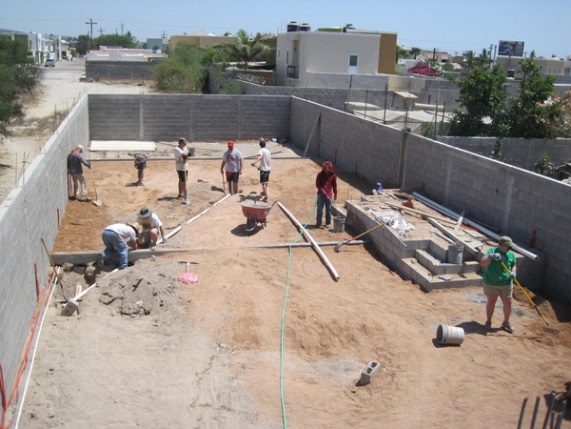 Constructing the New SchoolVarious mission teams have been working together to help construct the new school.  Several teams come from WV Baptist churches.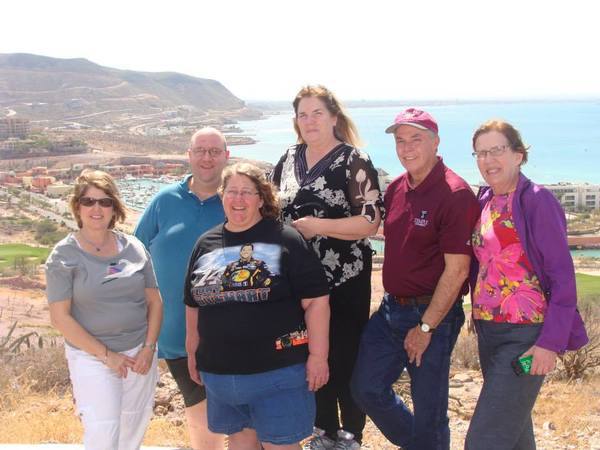 WV Baptist PartnershipsPictured above is a group from Parkersburg.  Several churches around the state help support the Reeds through financial support, prayer, and sending short-term mission trips.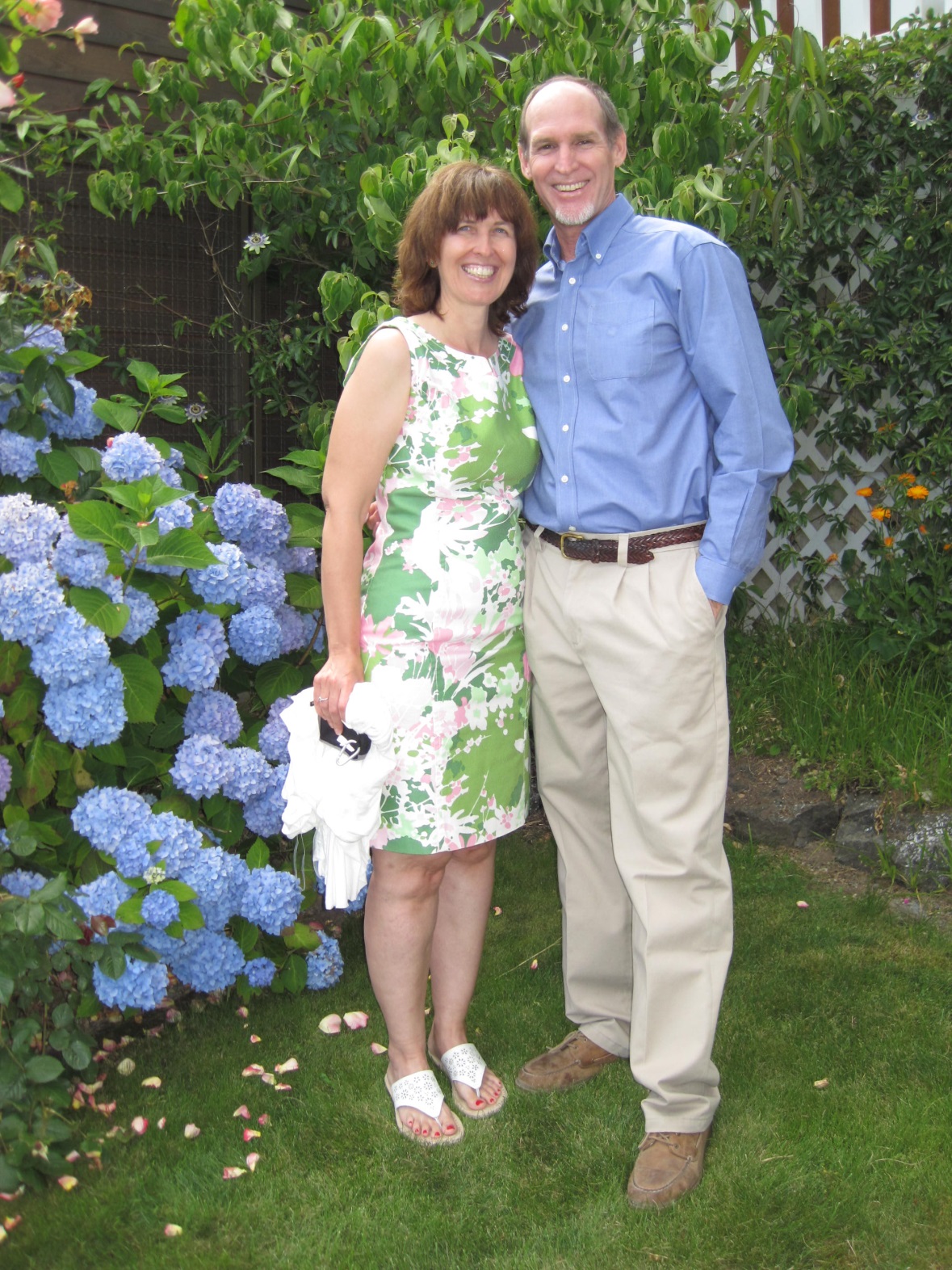 Pictured above (left to right): Joyce And David